2015 SAY SOCCER  -  OHIO AREA STATE TOURNAMENTTEAM PRE-SALE SHIRT ORDER FORM	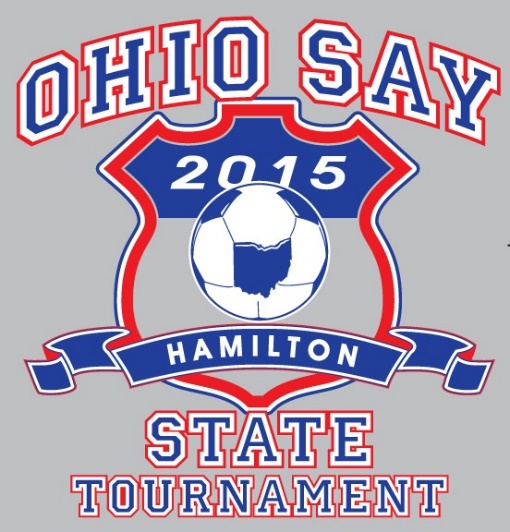 To place a team pre-sale order: Complete one form, save the file and email to hamiltonsaysoccer@fuse.net.Telephone orders or questions call 513-896-9143.CASH OR CHECK PAYMENT FOR THE ENTIRE TEAM ORDER must be made when the order is picked-upat the shirt sales table behind the concession stand.  Make checks payable to Hamilton SAY Soccer.REQUIRED – ONE ORDER FORM & ONE CHECK PER TEAM.…NO INDIVIDUAL FORMS OR PAYMENTS.Pre-sale order prices include a savings of $3.00 per shirt.Limited quantities for individual sale are available at the tournament.TEAM PRE-SALE ORDER MUST BE RECEIVED BY 8:00PM, SUNDAY, NOVEMBER 8.TEAM name will appear on the shirt back ONLY IF the coach submitted a program listing before the required deadline.Coaches Name:Coaches Name:Contact Name:Contact Ph:Contact Email:Team Cost:SizesHoodedSweatshirtQtyLong SlvT-shirtQtyShort SlvT-shirtQtyYouth Med$26$18$14Youth Lrg$26$18$14Adult Sm$26$18$14Adult Med$26$18$14Adult Lrg$26$18$14Adult XL$26$18$14Adult 2XL$28$20$16Adult 3XL$30$22$18